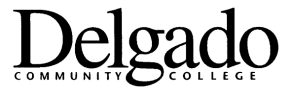        Date:Nature of Action:  Department Chair	  Lead Instructor  	  Coordinator
		 	                Other (Explain:) 							                                             REQUIREDName: 						      Last 4 Digits SSN#: 	                       LOLA / Banner #:Is this extra service paid from a grant?    Yes     No	Is this extra service paid from the same department organization as the employee’s primary job?    Yes    NoPRIMARY JOB STATUS:Description of Extra Service:I understand that in the event this agreement is processed following the initial pay period deadlines(s), my full agreed upon pay will be distributed across the remaining pay periods through the agreement’s ending date. I understand that if I am a faculty member, I am being compensated for extra non-teaching duties performed as an overload. I understand that if I am an unclassified employee, I am being compensated for approved extra duties to be performed outside the hours worked for my primary full-time position.  I also understand that I am responsible for documenting time worked in order to be paid on a timely basis.Extra Service Employee’s Signature: ____________________________________________________________ Date: __________________________Availability of Funds
	3)______________________________________	__________	    Budget Manager         	      Date	5)______________________________________	__________	     Vice Chancellor for Business & Admin. Affairs	Date	6) ______________________________________             _________
            Chancellor                                       	DateApprovals:		1) ________________________________________	__________			        Supervisor/Division Dean		     	Date				2) ________________________________________	__________			       Appropriate Vice Chancellor or Executive Dean	Date			4)  ________________________________________	__________	  			      Assistant Vice Chancellor for Human Resources	Date          	Form 3242/003 (3/2020)EXTRA SERVICE DETAILS:EXTRA SERVICE DETAILS:EXTRA SERVICE DETAILS:EXTRA SERVICE DETAILS:EXTRA SERVICE DETAILS:Campus / SiteDivision / DepartmentPosition TitleBanner Position NumberFOAPAL Account Number FOAPAL Account Number FundFundOrganizationAccountAccountProgramBudget Page / Item NumberProposed Salary $                                                  Salaried    Hourly$                                                  Salaried    Hourly$                                                  Salaried    Hourly$                                                  Salaried    Hourly$                                                  Salaried    Hourly$                                                  Salaried    HourlyEffective DateFrom:From:From:From:To:To:Average Hours per Week     faculty (9-month)     grants faculty (9-month)     unclassified     faculty (12-month)     grants faculty (12-month)     other (requires a full explanation be attached)